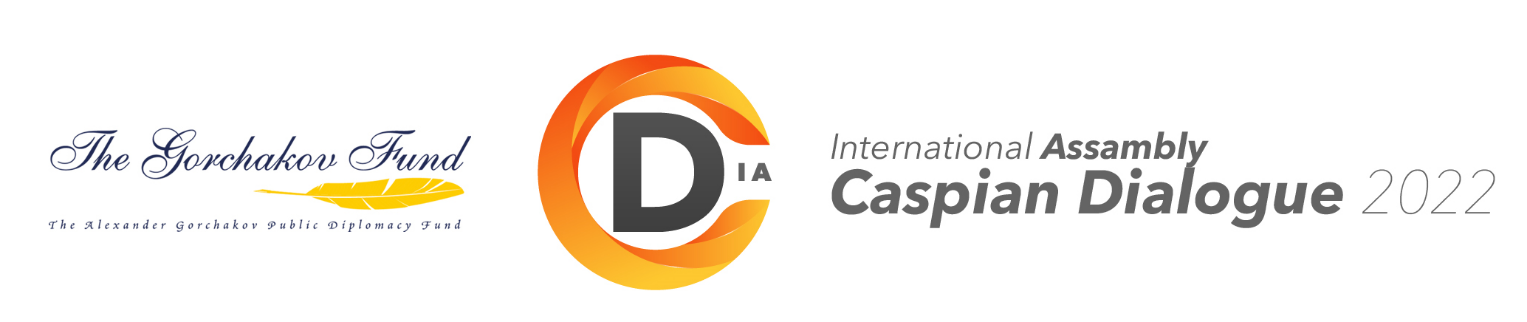 We hereby confirm our agreement with the Terms of Participation. We guarantee payment for the ordered servicesaccording to the invoice issued by the Organizer. If you refuse to participate in less than 20 days, we guaranteepayment of the penalty in accordance with the Terms of participation. The application may be accepted by the Organizer for executionupon payment of the registration fee.Date of filling in_____________ Signature__________ /__________________/Please send an application to the IACDi Organizing Committee by February 25, 2022 by e-mail: caspiancouncil@mail.ru, ndlevshina@mail.ru Contact persons: Ilya Levshin (+79996679005), Viktor Kovtun (+79161319059).www.caspiansovet.ru, http://caspiandialogue.ruapplicationFOR online PARTICIPATION IN THE INTERNATIONAL ASSEMBLY "CASPIAN DIALOGUE"MAY 11, 2022.applicationFOR online PARTICIPATION IN THE INTERNATIONAL ASSEMBLY "CASPIAN DIALOGUE"MAY 11, 2022.applicationFOR online PARTICIPATION IN THE INTERNATIONAL ASSEMBLY "CASPIAN DIALOGUE"MAY 11, 2022.applicationFOR online PARTICIPATION IN THE INTERNATIONAL ASSEMBLY "CASPIAN DIALOGUE"MAY 11, 2022.applicationFOR online PARTICIPATION IN THE INTERNATIONAL ASSEMBLY "CASPIAN DIALOGUE"MAY 11, 2022.OrganizationPostal and legaladdress of the organization (with an index)Last name, first name, patronymic of the participant:Academic title, academic degree participant:Position in the participant's company/organization:Topic of the report/presentationParticipant's contact information :WebsiteWebsite E-mailE-mailContact person:(tel., mob.t., e-mail)Types of packages of the participant of the face-to-face meetingTypes of packages of the participant of the face-to-face meetingTypes of packages of the participant of the face-to-face meetingCost €markPACKAGE "ONLINE PARTICIPATION WITH PRESENTATION" includes: online participation in the sessions, round tables with a performance of up to 7 minutes using a connection to the WEB broadcast of IACDi; location of company information 800 characters on www.caspiansovet.ru; location of company information 800 characters in the Bulletin of IACDi; all in one kit and one copy of the Bulletin of IACDi; following the eventPACKAGE "ONLINE PARTICIPATION WITH PRESENTATION" includes: online participation in the sessions, round tables with a performance of up to 7 minutes using a connection to the WEB broadcast of IACDi; location of company information 800 characters on www.caspiansovet.ru; location of company information 800 characters in the Bulletin of IACDi; all in one kit and one copy of the Bulletin of IACDi; following the eventPACKAGE "ONLINE PARTICIPATION WITH PRESENTATION" includes: online participation in the sessions, round tables with a performance of up to 7 minutes using a connection to the WEB broadcast of IACDi; location of company information 800 characters on www.caspiansovet.ru; location of company information 800 characters in the Bulletin of IACDi; all in one kit and one copy of the Bulletin of IACDi; following the event450The PACKAGE "ONLINE PARTICIPATION WITHOUT A SPEECH" includes:online participation in sessions, round tables without a speech through connection to the  IACDi; webcast; placement of information about the company 800 characters on www.caspiansovet.ru; placement of information about the company of 800 characters in the IACDi Bulletin, provision of one set of information materials and one copy of the  IACDi; Bulletin following the results of the eventThe PACKAGE "ONLINE PARTICIPATION WITHOUT A SPEECH" includes:online participation in sessions, round tables without a speech through connection to the  IACDi; webcast; placement of information about the company 800 characters on www.caspiansovet.ru; placement of information about the company of 800 characters in the IACDi Bulletin, provision of one set of information materials and one copy of the  IACDi; Bulletin following the results of the eventThe PACKAGE "ONLINE PARTICIPATION WITHOUT A SPEECH" includes:online participation in sessions, round tables without a speech through connection to the  IACDi; webcast; placement of information about the company 800 characters on www.caspiansovet.ru; placement of information about the company of 800 characters in the IACDi Bulletin, provision of one set of information materials and one copy of the  IACDi; Bulletin following the results of the event350